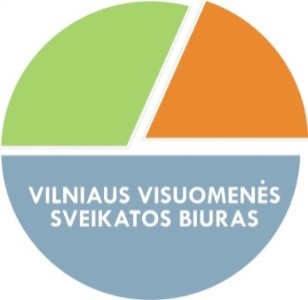 PRAKTINĖ KONFERENCIJADARBUOTOJŲ SVEIKATOS STIPRINIMAS. AKTUALIJOS.2016 m. Lapkričio 29 d. (antradienis)Ozo parko verslo centras TECHNOPOLIS (Balčikonio g. 7, Vilnius),   ČIURLIONIO konferencijų salė. PROGRAMA10.30-11.00 REGISTRACIJA11.00-11.10SVEIKINIMO ŽODISPranešimai11.10-11.30,,Perdegus" įmanoma ,,nesudegti". Profesinis perdegimo sindromas.  Lina Štaupienė, medicinos psichologė. 11.30-11.50Darbovietė be dūmų -  kaip paskatinti  rūkančiuosius neberūkyti? Viktorija Andrejevaitė,  med. dr. šeimos gydytoja.11.50-12.10Užtikrinant darbuotojų saugą ir sveikatą: „Thermo Fisher Scientific Baltics“ praktika. Evelina Antanėlė, profesinės sveikatos specialistė.12.10-12.30Vilniaus visuomenės sveikatos biuro patirtis, organizuojant sveikatos stiprinimo veiklas darbo vietose. Ala Cholopova, visuomenės sveikatos stiprinimo vyr. specialistė.12.30-13.00KAVOS PERTRAUKA 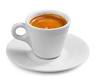 13.00-13.20Kas yra/nėra dieta?  Evelina Cikanavičiūtė, gydytoja-dietologė.13.20-13.50Konfliktų valdymas: kaip išsaugoti gerą nuotaiką. Linas Zaronskis, lektorius ir konsultantas, "Mokymai su garantija" direktorius, "Mokymų akademijos" partneris, Vilniaus Visuomenės sveikatos biuro lektorius.  13.50-14.10"Kaip motyvuoti darbuotojus saugoti sveikatą?"Valdas Underis, organizacinės psichologijos magistras, sertifikuotas vadybos konsultantas, koučingo supervizorius.14.10-14.40Fizinis aktyvumas darbo vietoje. Nuovargio prevencija ir darbingumo gerinimas. Motyvacija, nauda, galimybės, iššūkiai. Vidmantas Zaveckas, VšĮ „Sveiko stuburo mokykla“ įkūrėjas ir metodikos autorius.14.40-15.00Diskusija. Konferencijos uždarymas